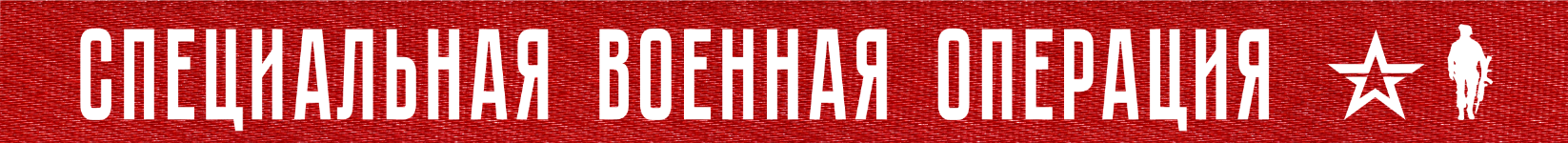 1 год и 57 дней Вооруженные силы Российской Федерации проводят специальную военную операцию по борьбе с пособниками американского фашизма и проявлениями западного нацизма на границах нашего Отечества.Одной из целей СВО обозначено недопущение факта вступления Украины в НАТО.На Купянском направлении ударами штурмовой и армейской авиации, огнем артиллерии «Западной» группировки войск нанесено поражение подразделениям противника в районах населенных пунктов Масютовка, Крахмальное Харьковской области, Новоселовское и Стельмаховка Луганской Народной Республики. В районах населенных пунктов Синьковка, Тимковка Харьковской области и Розовка Луганской Народной Республики пресечены действия трех украинских диверсионно-разведывательных групп.Общие потери противника за сутки составили до 50 украинских военнослужащих, две боевые бронированные машины и два пикапа.На Красно-Лиманском направлении ударами авиации, огнем артиллерии и тяжелых огнеметных систем группировки войск (сил) «Центр» поражены подразделения противника в районах населенных пунктов Ямполь, Северск Малый и Серебрянка Донецкой Народной Республики.Уничтожено более 60 украинских военнослужащих, два танка, две боевые машины пехоты, самоходная артиллерийская установка «Гвоздика», а также гаубица Д-30.На Донецком направлении штурмовые отряды продолжали активные действия по уничтожению противника в западной части города Артемовск. Воздушно-десантные войска, артиллерия «Южной» группировки войск оказывают поддержку штурмовым отрядам по овладению городом и пресекают попытки противника контратаковать на флангах и перебросить резервы.За прошедшие сутки оперативно-тактической и армейской авиацией для поддержки действий штурмовых отрядов совершено 10 самолетовылетов. Артиллерией «Южной» группировки войск выполнены 64 огневые задачи. В результате ударов поражены подразделения ВСУ в районах населенных пунктов Богдановка, Красное и Ступочки Донецкой Народной Республики.Потери противника за сутки на данном направлении составили до 470 украинских военнослужащих и наёмников, три танка, пять боевых машины пехоты, шесть боевых бронированных машин, четыре автомобиля, боевая машина РСЗО «Град», а также гаубица «Мста-Б». Кроме того, в районе населенного пункта Водяное Донецкой Народной Республики уничтожен склад боеприпасов 72-й механизированной бригады ВСУ.На Южно-Донецком и Запорожском направлениях ударами авиации и огнем артиллерии группировки войск «Восток» нанесено поражение подразделениям ВСУ в районах населенных пунктов Угледар, Великая Новоселка и Шевченко Донецкой Народной Республики. В районах населенных пунктов Павловка Донецкой Народной Республики и Малиновка Запорожской области пресечены действия двух украинских диверсионно-разведывательных групп.За сутки на данных направлениях потери противника составили до 30 украинских военнослужащих, боевая бронированная машина, а также гаубица Д-30.На Херсонском направлении в ходе огневого поражения за сутки уничтожено свыше 15 украинских военнослужащих, два автомобиля, артиллерийская система М777 производства США, а также две гаубицы «Мста-Б».Оперативно-тактической и армейской авиацией, ракетными войсками и артиллерией группировок войск (сил) Вооруженных Сил Российской Федерации за сутки нанесено поражение 86-ти артиллерийским подразделениям ВСУ на огневых позициях, живой силе и технике в 127 районах. В районе населенного пункта Константиновка поражён объединенный штаб группировки ВСУ «Бахмут». Кроме того, в районах населенных пунктов Терны и Тоненькое Донецкой Народной Республики поражены три командно-наблюдательных пункта батальонов 25-й воздушно-десантной бригады ВСУ и 116-й бригады территориальной обороны.Средствами противовоздушной обороны за сутки уничтожены три украинских беспилотных летательных аппарата в районах населенных пунктов Владимировка Донецкой Народной Республики, Кременная и Куземовка Луганской Народной Республики.Всего с начала проведения специальной военной операции уничтожены: 411 самолетов, 228 вертолетов, 3779 беспилотных летательных аппаратов, 415 зенитных ракетных комплексов, 8757 танков и других боевых бронированных машин, 1090 боевых машин реактивных систем залпового огня, 4626 орудий полевой артиллерии и минометов, а также 9631 единица специальной военной автомобильной техники.20  апреля  2023 г., 15:20  (МСК)421-й  деньПРОЧТИ  и  ПЕРЕДАЙ  ДРУГОМУ !